ЗАЯВЛЕНИЕ ЗА АВАНСОВО ПЛАЩАНЕпо мярка „Преструктуриране и конверсия на лозя”ОТ НАЦИОНАЛНА ПРОГРАМА ЗА ПОДПОМАГАНЕНА ЛОЗАРО-ВИНАРСКИЯ СЕКТОР 2019 – 2023 г.Договор № ............................/..................................г. за предоставяне на финансова помощИнструкция за попълване на Заявление за авансово плащанеI - Данни за Юридическо лице - Попълва се само, в случай че кандидата за финансово подпомагане е юридическо лице.II - Данни за Физическо лице - Попълва се само, в случай че кандидата за финансово подпомагане е физическо лице.III - Данни за упълномощено лице - Попълва се само, в случай че заявлението се подава от упълномищено лице.IV - Изискуеми документи - Кандидатът отбелязва с отговор "Да", "Не" или "Неприложимо", наличието или липсата на изискуемите документи.V - Данни от Договор за предоставяне на финансова помощ - Попълва се номер и дата на договора за финансово подпомагане, както и крайният срок за изпълнение на всички дейности за които се кандидатства. Потъмнените полета не се попълват.VI - Дейности за подпомагане - Попълват се "Площ в хектари по договор", "Договорирана финансова помощ" и "Сума за авансово плащане" за всяка дейност за която се кандидатства за авансово плащане.VII - Декларирам - Попълва се декларативната част на заявлението за финасово подпомагане. Кандидатът отбелязва "ДА" по точка 1,2 и3. За точка 4 и 5 отбелязва "Да" или "Не" в зависимост от това дали площите, за които се кандидатства за авансово плащане, към настоящия момент не са били обект на на друго авансово плащане по мярка "Преструктуриране и конверсия на лозя" и дали ако е получено авансово плащане за същите дейоностите във връзка с авансовото плащане са приключени и проектът е отчетен пред ДФЗ – РА и е освободена Банковата гаранция.VIII - Приложения - Отбелязва се наличието или липсата на изискуемите декларации (приложения към заявлението за авансово плащане).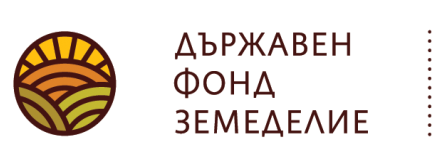 София 1618, бул. „Цар Борис III“ 136тел.: 02/81-87-100, 02/81-87-202факс: 02/81-87-267, dfz@dfz.bg, www.dfz.bg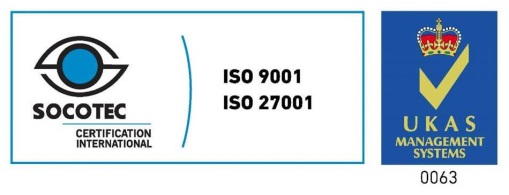 УИН: I – Данни за юридическото лице I – Данни за юридическото лице I – Данни за юридическото лице I – Данни за юридическото лице I – Данни за юридическото лице I – Данни за юридическото лице I – Данни за юридическото лице I – Данни за юридическото лице I – Данни за юридическото лице I – Данни за юридическото лице I – Данни за юридическото лице I – Данни за юридическото лице I – Данни за юридическото лице I – Данни за юридическото лице I – Данни за юридическото лице I – Данни за юридическото лице I – Данни за юридическото лице I – Данни за юридическото лице I – Данни за юридическото лице I – Данни за юридическото лице I – Данни за юридическото лице I – Данни за юридическото лице I – Данни за юридическото лице I – Данни за юридическото лице I – Данни за юридическото лице I – Данни за юридическото лице I – Данни за юридическото лице I – Данни за юридическото лице I – Данни за юридическото лице I – Данни за юридическото лице I – Данни за юридическото лице I – Данни за юридическото лицеНаименование на ЮЛ:Наименование на ЮЛ:Наименование на ЮЛ:Наименование на ЮЛ:Наименование на ЮЛ:Наименование на ЮЛ:Наименование на ЮЛ:Наименование на ЮЛ:БУЛСТАТ:БУЛСТАТ:БУЛСТАТ:БУЛСТАТ:БУЛСТАТ:БУЛСТАТ:Заповед №: (за организации)Заповед №: (за организации)Заповед №: (за организации)Заповед №: (за организации)Заповед №: (за организации)Заповед №: (за организации)Заповед №: (за организации)Заповед №: (за организации)Заповед №: (за организации)Заповед №: (за организации)Заповед №: (за организации)Заповед №: (за организации)Заповед №: (за организации)Заповед №: (за организации)Заповед №: (за организации)Заповед №: (за организации)Адрес на управление:Адрес на управление:Адрес на управление:Адрес на управление:Адрес на управление:Адрес на управление:Адрес на управление:Адрес на управление:Адрес на управление:Адрес на управление:Адрес на управление:Адрес на управление:Адрес на управление:Адрес на управление:Адрес на управление:Адрес на управление:Адрес на управление:Адрес на управление:Адрес на управление:Адрес на управление:Адрес на управление:Адрес на управление:Адрес на управление:Адрес на управление:Адрес на управление:Адрес на управление:Адрес на управление:Адрес на управление:Адрес на управление:Адрес на управление:Адрес на управление:Адрес на управление:Град/село:Град/село:Град/село:ПК:ПК:ПК:Община:Община:Община:Ул. №:Ул. №:Адрес за контакт:Адрес за контакт:Адрес за контакт:Адрес за контакт:Адрес за контакт:Адрес за контакт:Адрес за контакт:Адрес за контакт:Адрес за контакт:Адрес за контакт:Адрес за контакт:Адрес за контакт:Адрес за контакт:Адрес за контакт:Адрес за контакт:Адрес за контакт:Адрес за контакт:Адрес за контакт:Адрес за контакт:Адрес за контакт:Адрес за контакт:Адрес за контакт:Адрес за контакт:Адрес за контакт:Адрес за контакт:Адрес за контакт:Адрес за контакт:Адрес за контакт:Адрес за контакт:Адрес за контакт:Адрес за контакт:Адрес за контакт:Град/село:Град/село:Град/село:ПК:ПК:ПК:Община:Община:Община:Ул. №:Ул. №:Телефон:Телефон:Телефон:Телефон:Мобилен телефон:Мобилен телефон:Мобилен телефон:Мобилен телефон:Мобилен телефон:Мобилен телефон:Мобилен телефон:Мобилен телефон:Мобилен телефон:Мобилен телефон:Факс:E-mail:E-mail:E-mail:E-mail:E-mail:E-mail:E-mail:Управител:Управител:Управител:Управител:Управител:Управител:Управител:Управител:Управител:Управител:Управител:Управител:Управител:Управител:Управител:Управител:Управител:Управител:Управител:Управител:Управител:Управител:Управител:Управител:Управител:Управител:Управител:Управител:Управител:Управител:Управител:Управител:Име:Презиме:Презиме:Презиме:Презиме:Презиме:Презиме:Фамилия:Фамилия:Фамилия:Фамилия:ЛК №ЛК №Издадена от:Издадена от:Издадена от:Издадена от:Издадена от:Издадена от:Издадена от:Издадена от:Дата:Дата:Дата:Дата:ЕГН:ЕНЧЕНЧЕНЧЕНЧЕНЧЕНЧЕНЧII – ДАННИ ЗА ФИЗИЧЕСКОТО ЛИЦЕII – ДАННИ ЗА ФИЗИЧЕСКОТО ЛИЦЕII – ДАННИ ЗА ФИЗИЧЕСКОТО ЛИЦЕII – ДАННИ ЗА ФИЗИЧЕСКОТО ЛИЦЕII – ДАННИ ЗА ФИЗИЧЕСКОТО ЛИЦЕII – ДАННИ ЗА ФИЗИЧЕСКОТО ЛИЦЕII – ДАННИ ЗА ФИЗИЧЕСКОТО ЛИЦЕII – ДАННИ ЗА ФИЗИЧЕСКОТО ЛИЦЕII – ДАННИ ЗА ФИЗИЧЕСКОТО ЛИЦЕII – ДАННИ ЗА ФИЗИЧЕСКОТО ЛИЦЕII – ДАННИ ЗА ФИЗИЧЕСКОТО ЛИЦЕII – ДАННИ ЗА ФИЗИЧЕСКОТО ЛИЦЕII – ДАННИ ЗА ФИЗИЧЕСКОТО ЛИЦЕII – ДАННИ ЗА ФИЗИЧЕСКОТО ЛИЦЕII – ДАННИ ЗА ФИЗИЧЕСКОТО ЛИЦЕII – ДАННИ ЗА ФИЗИЧЕСКОТО ЛИЦЕII – ДАННИ ЗА ФИЗИЧЕСКОТО ЛИЦЕII – ДАННИ ЗА ФИЗИЧЕСКОТО ЛИЦЕII – ДАННИ ЗА ФИЗИЧЕСКОТО ЛИЦЕII – ДАННИ ЗА ФИЗИЧЕСКОТО ЛИЦЕII – ДАННИ ЗА ФИЗИЧЕСКОТО ЛИЦЕII – ДАННИ ЗА ФИЗИЧЕСКОТО ЛИЦЕII – ДАННИ ЗА ФИЗИЧЕСКОТО ЛИЦЕII – ДАННИ ЗА ФИЗИЧЕСКОТО ЛИЦЕII – ДАННИ ЗА ФИЗИЧЕСКОТО ЛИЦЕII – ДАННИ ЗА ФИЗИЧЕСКОТО ЛИЦЕII – ДАННИ ЗА ФИЗИЧЕСКОТО ЛИЦЕII – ДАННИ ЗА ФИЗИЧЕСКОТО ЛИЦЕII – ДАННИ ЗА ФИЗИЧЕСКОТО ЛИЦЕII – ДАННИ ЗА ФИЗИЧЕСКОТО ЛИЦЕII – ДАННИ ЗА ФИЗИЧЕСКОТО ЛИЦЕII – ДАННИ ЗА ФИЗИЧЕСКОТО ЛИЦЕИме:Презиме:Презиме:Презиме:Презиме:Презиме:Презиме:Презиме:Презиме:Фамилия:Фамилия:Фамилия:Фамилия:ЛК/Паспорт №ЛК/Паспорт №ЛК/Паспорт №ЛК/Паспорт №ЛК/Паспорт №ЛК/Паспорт №ЛК/Паспорт №Издадена от:Издадена от:Издадена от:Издадена от:Издадена от:Издадена от:Издадена от:Издадена от:Дата:Дата:Дата:Дата:ЕГН/ЕНЧЕГН/ЕНЧЕГН/ЕНЧЕГН/ЕНЧЕГН/ЕНЧЕГН/ЕНЧЕГН/ЕНЧБУЛСТАТ:БУЛСТАТ:БУЛСТАТ:БУЛСТАТ:БУЛСТАТ:БУЛСТАТ:Адрес за контакт:Адрес за контакт:Адрес за контакт:Адрес за контакт:Адрес за контакт:Адрес за контакт:Адрес за контакт:Адрес за контакт:Адрес за контакт:Адрес за контакт:Адрес за контакт:Адрес за контакт:Адрес за контакт:Адрес за контакт:Адрес за контакт:Адрес за контакт:Адрес за контакт:Адрес за контакт:Адрес за контакт:Адрес за контакт:Адрес за контакт:Адрес за контакт:Адрес за контакт:Адрес за контакт:Адрес за контакт:Адрес за контакт:Адрес за контакт:Адрес за контакт:Адрес за контакт:Адрес за контакт:Адрес за контакт:Адрес за контакт:Град/село:Град/село:Град/село:ПК:ПК:ПК:Община:Община:Община:Ул. №:Ул. №:Телефон:Телефон:Телефон:Телефон:Мобилен телефон:Мобилен телефон:Мобилен телефон:Мобилен телефон:Мобилен телефон:Мобилен телефон:Мобилен телефон:Мобилен телефон:Мобилен телефон:Мобилен телефон:Факс:E-mail:E-mail:E-mail:E-mail:E-mail:E-mail:E-mail:III – ДАННИ ЗА УПЪЛНОМОЩЕНОТО ЛИЦЕIII – ДАННИ ЗА УПЪЛНОМОЩЕНОТО ЛИЦЕIII – ДАННИ ЗА УПЪЛНОМОЩЕНОТО ЛИЦЕIII – ДАННИ ЗА УПЪЛНОМОЩЕНОТО ЛИЦЕIII – ДАННИ ЗА УПЪЛНОМОЩЕНОТО ЛИЦЕIII – ДАННИ ЗА УПЪЛНОМОЩЕНОТО ЛИЦЕIII – ДАННИ ЗА УПЪЛНОМОЩЕНОТО ЛИЦЕIII – ДАННИ ЗА УПЪЛНОМОЩЕНОТО ЛИЦЕIII – ДАННИ ЗА УПЪЛНОМОЩЕНОТО ЛИЦЕIII – ДАННИ ЗА УПЪЛНОМОЩЕНОТО ЛИЦЕIII – ДАННИ ЗА УПЪЛНОМОЩЕНОТО ЛИЦЕIII – ДАННИ ЗА УПЪЛНОМОЩЕНОТО ЛИЦЕIII – ДАННИ ЗА УПЪЛНОМОЩЕНОТО ЛИЦЕIII – ДАННИ ЗА УПЪЛНОМОЩЕНОТО ЛИЦЕIII – ДАННИ ЗА УПЪЛНОМОЩЕНОТО ЛИЦЕIII – ДАННИ ЗА УПЪЛНОМОЩЕНОТО ЛИЦЕIII – ДАННИ ЗА УПЪЛНОМОЩЕНОТО ЛИЦЕIII – ДАННИ ЗА УПЪЛНОМОЩЕНОТО ЛИЦЕIII – ДАННИ ЗА УПЪЛНОМОЩЕНОТО ЛИЦЕIII – ДАННИ ЗА УПЪЛНОМОЩЕНОТО ЛИЦЕIII – ДАННИ ЗА УПЪЛНОМОЩЕНОТО ЛИЦЕIII – ДАННИ ЗА УПЪЛНОМОЩЕНОТО ЛИЦЕIII – ДАННИ ЗА УПЪЛНОМОЩЕНОТО ЛИЦЕIII – ДАННИ ЗА УПЪЛНОМОЩЕНОТО ЛИЦЕIII – ДАННИ ЗА УПЪЛНОМОЩЕНОТО ЛИЦЕIII – ДАННИ ЗА УПЪЛНОМОЩЕНОТО ЛИЦЕIII – ДАННИ ЗА УПЪЛНОМОЩЕНОТО ЛИЦЕIII – ДАННИ ЗА УПЪЛНОМОЩЕНОТО ЛИЦЕIII – ДАННИ ЗА УПЪЛНОМОЩЕНОТО ЛИЦЕIII – ДАННИ ЗА УПЪЛНОМОЩЕНОТО ЛИЦЕIII – ДАННИ ЗА УПЪЛНОМОЩЕНОТО ЛИЦЕIII – ДАННИ ЗА УПЪЛНОМОЩЕНОТО ЛИЦЕИме:Презиме:Презиме:Презиме:Презиме:Презиме:Презиме:Презиме:Презиме:Фамилия:Фамилия:Фамилия:Фамилия:ЛК/Паспорт №:ЛК/Паспорт №:ЛК/Паспорт №:ЛК/Паспорт №:ЛК/Паспорт №:Издадена от:Издадена от:Издадена от:Издадена от:Издадена от:Издадена от:Издадена от:Дата:Дата:Дата:Дата:ЕГН/ ЕНЧ ЕГН/ ЕНЧ ЕГН/ ЕНЧ ЕГН/ ЕНЧ ЕГН/ ЕНЧ Пълномощно №:/ДатаПълномощно №:/ДатаПълномощно №:/ДатаПълномощно №:/ДатаПълномощно №:/ДатаПълномощно №:/ДатаПълномощно №:/ДатаПълномощно №:/ДатаПълномощно №:/ДатаПълномощно №:/ДатаПълномощно №:/ДатаПълномощно №:/ДатаПълномощно №:/ДатаПълномощно №:/ДатаПълномощно №:/ДатаЗаверено от нотариус (име и Рег. № на НК ):Заверено от нотариус (име и Рег. № на НК ):Заверено от нотариус (име и Рег. № на НК ):Заверено от нотариус (име и Рег. № на НК ):Заверено от нотариус (име и Рег. № на НК ):Заверено от нотариус (име и Рег. № на НК ):Заверено от нотариус (име и Рег. № на НК ):Заверено от нотариус (име и Рег. № на НК ):Заверено от нотариус (име и Рег. № на НК ):Заверено от нотариус (име и Рег. № на НК ):Заверено от нотариус (име и Рег. № на НК ):Заверено от нотариус (име и Рег. № на НК ):Заверено от нотариус (име и Рег. № на НК ):Заверено от нотариус (име и Рег. № на НК ):Заверено от нотариус (име и Рег. № на НК ):Заверено от нотариус (име и Рег. № на НК ):Заверено от нотариус (име и Рег. № на НК ):Заверено от нотариус (име и Рег. № на НК ):Заверено от нотариус (име и Рег. № на НК ):Заверено от нотариус (име и Рег. № на НК ):Адрес за контакт с упълномощеното лице:Адрес за контакт с упълномощеното лице:Адрес за контакт с упълномощеното лице:Адрес за контакт с упълномощеното лице:Адрес за контакт с упълномощеното лице:Адрес за контакт с упълномощеното лице:Адрес за контакт с упълномощеното лице:Адрес за контакт с упълномощеното лице:Адрес за контакт с упълномощеното лице:Адрес за контакт с упълномощеното лице:Адрес за контакт с упълномощеното лице:Адрес за контакт с упълномощеното лице:Адрес за контакт с упълномощеното лице:Адрес за контакт с упълномощеното лице:Адрес за контакт с упълномощеното лице:Адрес за контакт с упълномощеното лице:Адрес за контакт с упълномощеното лице:Адрес за контакт с упълномощеното лице:Адрес за контакт с упълномощеното лице:Адрес за контакт с упълномощеното лице:Адрес за контакт с упълномощеното лице:Адрес за контакт с упълномощеното лице:Адрес за контакт с упълномощеното лице:Адрес за контакт с упълномощеното лице:Адрес за контакт с упълномощеното лице:Адрес за контакт с упълномощеното лице:Адрес за контакт с упълномощеното лице:Адрес за контакт с упълномощеното лице:Адрес за контакт с упълномощеното лице:Адрес за контакт с упълномощеното лице:Адрес за контакт с упълномощеното лице:Адрес за контакт с упълномощеното лице:Град/село:Град/село:Град/село:ПК:ПК:ПК:Община:Община:Община:Ул. №:Ул. №:Телефон:Телефон:Телефон:Телефон:Мобилен телефон:Мобилен телефон:Мобилен телефон:Мобилен телефон:Мобилен телефон:Мобилен телефон:Мобилен телефон:Мобилен телефон:Мобилен телефон:Мобилен телефон:Факс:E-mail:E-mail:E-mail:E-mail:E-mail:E-mail:E-mail:IV – ИЗИСКУЕМИ ДОКУМЕНТИIV – ИЗИСКУЕМИ ДОКУМЕНТИIV – ИЗИСКУЕМИ ДОКУМЕНТИIV – ИЗИСКУЕМИ ДОКУМЕНТИIV – ИЗИСКУЕМИ ДОКУМЕНТИIV – ИЗИСКУЕМИ ДОКУМЕНТИIV – ИЗИСКУЕМИ ДОКУМЕНТИIV – ИЗИСКУЕМИ ДОКУМЕНТИIV – ИЗИСКУЕМИ ДОКУМЕНТИIV – ИЗИСКУЕМИ ДОКУМЕНТИIV – ИЗИСКУЕМИ ДОКУМЕНТИIV – ИЗИСКУЕМИ ДОКУМЕНТИIV – ИЗИСКУЕМИ ДОКУМЕНТИIV – ИЗИСКУЕМИ ДОКУМЕНТИIV – ИЗИСКУЕМИ ДОКУМЕНТИIV – ИЗИСКУЕМИ ДОКУМЕНТИIV – ИЗИСКУЕМИ ДОКУМЕНТИIV – ИЗИСКУЕМИ ДОКУМЕНТИIV – ИЗИСКУЕМИ ДОКУМЕНТИIV – ИЗИСКУЕМИ ДОКУМЕНТИIV – ИЗИСКУЕМИ ДОКУМЕНТИIV – ИЗИСКУЕМИ ДОКУМЕНТИIV – ИЗИСКУЕМИ ДОКУМЕНТИIV – ИЗИСКУЕМИ ДОКУМЕНТИIV – ИЗИСКУЕМИ ДОКУМЕНТИIV – ИЗИСКУЕМИ ДОКУМЕНТИIV – ИЗИСКУЕМИ ДОКУМЕНТИIV – ИЗИСКУЕМИ ДОКУМЕНТИIV – ИЗИСКУЕМИ ДОКУМЕНТИIV – ИЗИСКУЕМИ ДОКУМЕНТИIV – ИЗИСКУЕМИ ДОКУМЕНТИIV – ИЗИСКУЕМИ ДОКУМЕНТИ1. Заверен препис на нотариално заверено пълномощно, когато документите се подават от упълномощено лице. ;1. Заверен препис на нотариално заверено пълномощно, когато документите се подават от упълномощено лице. ;1. Заверен препис на нотариално заверено пълномощно, когато документите се подават от упълномощено лице. ;1. Заверен препис на нотариално заверено пълномощно, когато документите се подават от упълномощено лице. ;1. Заверен препис на нотариално заверено пълномощно, когато документите се подават от упълномощено лице. ;1. Заверен препис на нотариално заверено пълномощно, когато документите се подават от упълномощено лице. ;1. Заверен препис на нотариално заверено пълномощно, когато документите се подават от упълномощено лице. ;1. Заверен препис на нотариално заверено пълномощно, когато документите се подават от упълномощено лице. ;1. Заверен препис на нотариално заверено пълномощно, когато документите се подават от упълномощено лице. ;1. Заверен препис на нотариално заверено пълномощно, когато документите се подават от упълномощено лице. ;1. Заверен препис на нотариално заверено пълномощно, когато документите се подават от упълномощено лице. ;1. Заверен препис на нотариално заверено пълномощно, когато документите се подават от упълномощено лице. ;1. Заверен препис на нотариално заверено пълномощно, когато документите се подават от упълномощено лице. ;1. Заверен препис на нотариално заверено пълномощно, когато документите се подават от упълномощено лице. ;1. Заверен препис на нотариално заверено пълномощно, когато документите се подават от упълномощено лице. ;1. Заверен препис на нотариално заверено пълномощно, когато документите се подават от упълномощено лице. ;1. Заверен препис на нотариално заверено пълномощно, когато документите се подават от упълномощено лице. ;1. Заверен препис на нотариално заверено пълномощно, когато документите се подават от упълномощено лице. ;1. Заверен препис на нотариално заверено пълномощно, когато документите се подават от упълномощено лице. ;1. Заверен препис на нотариално заверено пълномощно, когато документите се подават от упълномощено лице. ;1. Заверен препис на нотариално заверено пълномощно, когато документите се подават от упълномощено лице. ;1. Заверен препис на нотариално заверено пълномощно, когато документите се подават от упълномощено лице. ;1. Заверен препис на нотариално заверено пълномощно, когато документите се подават от упълномощено лице. ;1. Заверен препис на нотариално заверено пълномощно, когато документите се подават от упълномощено лице. ;1. Заверен препис на нотариално заверено пълномощно, когато документите се подават от упълномощено лице. ;1. Заверен препис на нотариално заверено пълномощно, когато документите се подават от упълномощено лице. ;1. Заверен препис на нотариално заверено пълномощно, когато документите се подават от упълномощено лице. ;1. Заверен препис на нотариално заверено пълномощно, когато документите се подават от упълномощено лице. ;1. Заверен препис на нотариално заверено пълномощно, когато документите се подават от упълномощено лице. ;1. Заверен препис на нотариално заверено пълномощно, когато документите се подават от упълномощено лице. ;1. Заверен препис на нотариално заверено пълномощно, когато документите се подават от упълномощено лице. ;2. Копия от разходо – оправдателни документи( фактури, платежни нареждания и банкови извлечения) доказващи, че инвестицията е започнала;2. Копия от разходо – оправдателни документи( фактури, платежни нареждания и банкови извлечения) доказващи, че инвестицията е започнала;2. Копия от разходо – оправдателни документи( фактури, платежни нареждания и банкови извлечения) доказващи, че инвестицията е започнала;2. Копия от разходо – оправдателни документи( фактури, платежни нареждания и банкови извлечения) доказващи, че инвестицията е започнала;2. Копия от разходо – оправдателни документи( фактури, платежни нареждания и банкови извлечения) доказващи, че инвестицията е започнала;2. Копия от разходо – оправдателни документи( фактури, платежни нареждания и банкови извлечения) доказващи, че инвестицията е започнала;2. Копия от разходо – оправдателни документи( фактури, платежни нареждания и банкови извлечения) доказващи, че инвестицията е започнала;2. Копия от разходо – оправдателни документи( фактури, платежни нареждания и банкови извлечения) доказващи, че инвестицията е започнала;2. Копия от разходо – оправдателни документи( фактури, платежни нареждания и банкови извлечения) доказващи, че инвестицията е започнала;2. Копия от разходо – оправдателни документи( фактури, платежни нареждания и банкови извлечения) доказващи, че инвестицията е започнала;2. Копия от разходо – оправдателни документи( фактури, платежни нареждания и банкови извлечения) доказващи, че инвестицията е започнала;2. Копия от разходо – оправдателни документи( фактури, платежни нареждания и банкови извлечения) доказващи, че инвестицията е започнала;2. Копия от разходо – оправдателни документи( фактури, платежни нареждания и банкови извлечения) доказващи, че инвестицията е започнала;2. Копия от разходо – оправдателни документи( фактури, платежни нареждания и банкови извлечения) доказващи, че инвестицията е започнала;2. Копия от разходо – оправдателни документи( фактури, платежни нареждания и банкови извлечения) доказващи, че инвестицията е започнала;2. Копия от разходо – оправдателни документи( фактури, платежни нареждания и банкови извлечения) доказващи, че инвестицията е започнала;2. Копия от разходо – оправдателни документи( фактури, платежни нареждания и банкови извлечения) доказващи, че инвестицията е започнала;2. Копия от разходо – оправдателни документи( фактури, платежни нареждания и банкови извлечения) доказващи, че инвестицията е започнала;2. Копия от разходо – оправдателни документи( фактури, платежни нареждания и банкови извлечения) доказващи, че инвестицията е започнала;2. Копия от разходо – оправдателни документи( фактури, платежни нареждания и банкови извлечения) доказващи, че инвестицията е започнала;2. Копия от разходо – оправдателни документи( фактури, платежни нареждания и банкови извлечения) доказващи, че инвестицията е започнала;2. Копия от разходо – оправдателни документи( фактури, платежни нареждания и банкови извлечения) доказващи, че инвестицията е започнала;2. Копия от разходо – оправдателни документи( фактури, платежни нареждания и банкови извлечения) доказващи, че инвестицията е започнала;2. Копия от разходо – оправдателни документи( фактури, платежни нареждания и банкови извлечения) доказващи, че инвестицията е започнала;2. Копия от разходо – оправдателни документи( фактури, платежни нареждания и банкови извлечения) доказващи, че инвестицията е започнала;2. Копия от разходо – оправдателни документи( фактури, платежни нареждания и банкови извлечения) доказващи, че инвестицията е започнала;2. Копия от разходо – оправдателни документи( фактури, платежни нареждания и банкови извлечения) доказващи, че инвестицията е започнала;2. Копия от разходо – оправдателни документи( фактури, платежни нареждания и банкови извлечения) доказващи, че инвестицията е започнала;2. Копия от разходо – оправдателни документи( фактури, платежни нареждания и банкови извлечения) доказващи, че инвестицията е започнала;2. Копия от разходо – оправдателни документи( фактури, платежни нареждания и банкови извлечения) доказващи, че инвестицията е започнала;2. Копия от разходо – оправдателни документи( фактури, платежни нареждания и банкови извлечения) доказващи, че инвестицията е започнала;3. Банкова гаранция, учредена в полза на ДФЗ ( по образец) в оригинал в размер на 110% от исканата за авансово изплащане сума със срок на валидност не по- малко от 4 месеца след изтичане на срока за изпълнение на всички  дейности по договора;3. Банкова гаранция, учредена в полза на ДФЗ ( по образец) в оригинал в размер на 110% от исканата за авансово изплащане сума със срок на валидност не по- малко от 4 месеца след изтичане на срока за изпълнение на всички  дейности по договора;3. Банкова гаранция, учредена в полза на ДФЗ ( по образец) в оригинал в размер на 110% от исканата за авансово изплащане сума със срок на валидност не по- малко от 4 месеца след изтичане на срока за изпълнение на всички  дейности по договора;3. Банкова гаранция, учредена в полза на ДФЗ ( по образец) в оригинал в размер на 110% от исканата за авансово изплащане сума със срок на валидност не по- малко от 4 месеца след изтичане на срока за изпълнение на всички  дейности по договора;3. Банкова гаранция, учредена в полза на ДФЗ ( по образец) в оригинал в размер на 110% от исканата за авансово изплащане сума със срок на валидност не по- малко от 4 месеца след изтичане на срока за изпълнение на всички  дейности по договора;3. Банкова гаранция, учредена в полза на ДФЗ ( по образец) в оригинал в размер на 110% от исканата за авансово изплащане сума със срок на валидност не по- малко от 4 месеца след изтичане на срока за изпълнение на всички  дейности по договора;3. Банкова гаранция, учредена в полза на ДФЗ ( по образец) в оригинал в размер на 110% от исканата за авансово изплащане сума със срок на валидност не по- малко от 4 месеца след изтичане на срока за изпълнение на всички  дейности по договора;3. Банкова гаранция, учредена в полза на ДФЗ ( по образец) в оригинал в размер на 110% от исканата за авансово изплащане сума със срок на валидност не по- малко от 4 месеца след изтичане на срока за изпълнение на всички  дейности по договора;3. Банкова гаранция, учредена в полза на ДФЗ ( по образец) в оригинал в размер на 110% от исканата за авансово изплащане сума със срок на валидност не по- малко от 4 месеца след изтичане на срока за изпълнение на всички  дейности по договора;3. Банкова гаранция, учредена в полза на ДФЗ ( по образец) в оригинал в размер на 110% от исканата за авансово изплащане сума със срок на валидност не по- малко от 4 месеца след изтичане на срока за изпълнение на всички  дейности по договора;3. Банкова гаранция, учредена в полза на ДФЗ ( по образец) в оригинал в размер на 110% от исканата за авансово изплащане сума със срок на валидност не по- малко от 4 месеца след изтичане на срока за изпълнение на всички  дейности по договора;3. Банкова гаранция, учредена в полза на ДФЗ ( по образец) в оригинал в размер на 110% от исканата за авансово изплащане сума със срок на валидност не по- малко от 4 месеца след изтичане на срока за изпълнение на всички  дейности по договора;3. Банкова гаранция, учредена в полза на ДФЗ ( по образец) в оригинал в размер на 110% от исканата за авансово изплащане сума със срок на валидност не по- малко от 4 месеца след изтичане на срока за изпълнение на всички  дейности по договора;3. Банкова гаранция, учредена в полза на ДФЗ ( по образец) в оригинал в размер на 110% от исканата за авансово изплащане сума със срок на валидност не по- малко от 4 месеца след изтичане на срока за изпълнение на всички  дейности по договора;3. Банкова гаранция, учредена в полза на ДФЗ ( по образец) в оригинал в размер на 110% от исканата за авансово изплащане сума със срок на валидност не по- малко от 4 месеца след изтичане на срока за изпълнение на всички  дейности по договора;3. Банкова гаранция, учредена в полза на ДФЗ ( по образец) в оригинал в размер на 110% от исканата за авансово изплащане сума със срок на валидност не по- малко от 4 месеца след изтичане на срока за изпълнение на всички  дейности по договора;3. Банкова гаранция, учредена в полза на ДФЗ ( по образец) в оригинал в размер на 110% от исканата за авансово изплащане сума със срок на валидност не по- малко от 4 месеца след изтичане на срока за изпълнение на всички  дейности по договора;3. Банкова гаранция, учредена в полза на ДФЗ ( по образец) в оригинал в размер на 110% от исканата за авансово изплащане сума със срок на валидност не по- малко от 4 месеца след изтичане на срока за изпълнение на всички  дейности по договора;3. Банкова гаранция, учредена в полза на ДФЗ ( по образец) в оригинал в размер на 110% от исканата за авансово изплащане сума със срок на валидност не по- малко от 4 месеца след изтичане на срока за изпълнение на всички  дейности по договора;3. Банкова гаранция, учредена в полза на ДФЗ ( по образец) в оригинал в размер на 110% от исканата за авансово изплащане сума със срок на валидност не по- малко от 4 месеца след изтичане на срока за изпълнение на всички  дейности по договора;3. Банкова гаранция, учредена в полза на ДФЗ ( по образец) в оригинал в размер на 110% от исканата за авансово изплащане сума със срок на валидност не по- малко от 4 месеца след изтичане на срока за изпълнение на всички  дейности по договора;3. Банкова гаранция, учредена в полза на ДФЗ ( по образец) в оригинал в размер на 110% от исканата за авансово изплащане сума със срок на валидност не по- малко от 4 месеца след изтичане на срока за изпълнение на всички  дейности по договора;3. Банкова гаранция, учредена в полза на ДФЗ ( по образец) в оригинал в размер на 110% от исканата за авансово изплащане сума със срок на валидност не по- малко от 4 месеца след изтичане на срока за изпълнение на всички  дейности по договора;3. Банкова гаранция, учредена в полза на ДФЗ ( по образец) в оригинал в размер на 110% от исканата за авансово изплащане сума със срок на валидност не по- малко от 4 месеца след изтичане на срока за изпълнение на всички  дейности по договора;3. Банкова гаранция, учредена в полза на ДФЗ ( по образец) в оригинал в размер на 110% от исканата за авансово изплащане сума със срок на валидност не по- малко от 4 месеца след изтичане на срока за изпълнение на всички  дейности по договора;3. Банкова гаранция, учредена в полза на ДФЗ ( по образец) в оригинал в размер на 110% от исканата за авансово изплащане сума със срок на валидност не по- малко от 4 месеца след изтичане на срока за изпълнение на всички  дейности по договора;3. Банкова гаранция, учредена в полза на ДФЗ ( по образец) в оригинал в размер на 110% от исканата за авансово изплащане сума със срок на валидност не по- малко от 4 месеца след изтичане на срока за изпълнение на всички  дейности по договора;3. Банкова гаранция, учредена в полза на ДФЗ ( по образец) в оригинал в размер на 110% от исканата за авансово изплащане сума със срок на валидност не по- малко от 4 месеца след изтичане на срока за изпълнение на всички  дейности по договора;3. Банкова гаранция, учредена в полза на ДФЗ ( по образец) в оригинал в размер на 110% от исканата за авансово изплащане сума със срок на валидност не по- малко от 4 месеца след изтичане на срока за изпълнение на всички  дейности по договора;3. Банкова гаранция, учредена в полза на ДФЗ ( по образец) в оригинал в размер на 110% от исканата за авансово изплащане сума със срок на валидност не по- малко от 4 месеца след изтичане на срока за изпълнение на всички  дейности по договора;3. Банкова гаранция, учредена в полза на ДФЗ ( по образец) в оригинал в размер на 110% от исканата за авансово изплащане сума със срок на валидност не по- малко от 4 месеца след изтичане на срока за изпълнение на всички  дейности по договора;V – ДАННИ ОТ ДОГОВОР ЗА ПРЕДОСТАВЯНЕ НА ФИНАНСОВА ПОМОЩV – ДАННИ ОТ ДОГОВОР ЗА ПРЕДОСТАВЯНЕ НА ФИНАНСОВА ПОМОЩV – ДАННИ ОТ ДОГОВОР ЗА ПРЕДОСТАВЯНЕ НА ФИНАНСОВА ПОМОЩV – ДАННИ ОТ ДОГОВОР ЗА ПРЕДОСТАВЯНЕ НА ФИНАНСОВА ПОМОЩV – ДАННИ ОТ ДОГОВОР ЗА ПРЕДОСТАВЯНЕ НА ФИНАНСОВА ПОМОЩV – ДАННИ ОТ ДОГОВОР ЗА ПРЕДОСТАВЯНЕ НА ФИНАНСОВА ПОМОЩV – ДАННИ ОТ ДОГОВОР ЗА ПРЕДОСТАВЯНЕ НА ФИНАНСОВА ПОМОЩV – ДАННИ ОТ ДОГОВОР ЗА ПРЕДОСТАВЯНЕ НА ФИНАНСОВА ПОМОЩV – ДАННИ ОТ ДОГОВОР ЗА ПРЕДОСТАВЯНЕ НА ФИНАНСОВА ПОМОЩV – ДАННИ ОТ ДОГОВОР ЗА ПРЕДОСТАВЯНЕ НА ФИНАНСОВА ПОМОЩV – ДАННИ ОТ ДОГОВОР ЗА ПРЕДОСТАВЯНЕ НА ФИНАНСОВА ПОМОЩV – ДАННИ ОТ ДОГОВОР ЗА ПРЕДОСТАВЯНЕ НА ФИНАНСОВА ПОМОЩV – ДАННИ ОТ ДОГОВОР ЗА ПРЕДОСТАВЯНЕ НА ФИНАНСОВА ПОМОЩV – ДАННИ ОТ ДОГОВОР ЗА ПРЕДОСТАВЯНЕ НА ФИНАНСОВА ПОМОЩV – ДАННИ ОТ ДОГОВОР ЗА ПРЕДОСТАВЯНЕ НА ФИНАНСОВА ПОМОЩV – ДАННИ ОТ ДОГОВОР ЗА ПРЕДОСТАВЯНЕ НА ФИНАНСОВА ПОМОЩV – ДАННИ ОТ ДОГОВОР ЗА ПРЕДОСТАВЯНЕ НА ФИНАНСОВА ПОМОЩV – ДАННИ ОТ ДОГОВОР ЗА ПРЕДОСТАВЯНЕ НА ФИНАНСОВА ПОМОЩV – ДАННИ ОТ ДОГОВОР ЗА ПРЕДОСТАВЯНЕ НА ФИНАНСОВА ПОМОЩV – ДАННИ ОТ ДОГОВОР ЗА ПРЕДОСТАВЯНЕ НА ФИНАНСОВА ПОМОЩV – ДАННИ ОТ ДОГОВОР ЗА ПРЕДОСТАВЯНЕ НА ФИНАНСОВА ПОМОЩV – ДАННИ ОТ ДОГОВОР ЗА ПРЕДОСТАВЯНЕ НА ФИНАНСОВА ПОМОЩV – ДАННИ ОТ ДОГОВОР ЗА ПРЕДОСТАВЯНЕ НА ФИНАНСОВА ПОМОЩV – ДАННИ ОТ ДОГОВОР ЗА ПРЕДОСТАВЯНЕ НА ФИНАНСОВА ПОМОЩV – ДАННИ ОТ ДОГОВОР ЗА ПРЕДОСТАВЯНЕ НА ФИНАНСОВА ПОМОЩV – ДАННИ ОТ ДОГОВОР ЗА ПРЕДОСТАВЯНЕ НА ФИНАНСОВА ПОМОЩV – ДАННИ ОТ ДОГОВОР ЗА ПРЕДОСТАВЯНЕ НА ФИНАНСОВА ПОМОЩV – ДАННИ ОТ ДОГОВОР ЗА ПРЕДОСТАВЯНЕ НА ФИНАНСОВА ПОМОЩV – ДАННИ ОТ ДОГОВОР ЗА ПРЕДОСТАВЯНЕ НА ФИНАНСОВА ПОМОЩV – ДАННИ ОТ ДОГОВОР ЗА ПРЕДОСТАВЯНЕ НА ФИНАНСОВА ПОМОЩV – ДАННИ ОТ ДОГОВОР ЗА ПРЕДОСТАВЯНЕ НА ФИНАНСОВА ПОМОЩV – ДАННИ ОТ ДОГОВОР ЗА ПРЕДОСТАВЯНЕ НА ФИНАНСОВА ПОМОЩДоговор за предоставяне на финансова помощ;Договор за предоставяне на финансова помощ;Договор за предоставяне на финансова помощ;Договор за предоставяне на финансова помощ;Договор за предоставяне на финансова помощ;Договор за предоставяне на финансова помощ;Договор за предоставяне на финансова помощ;Договор за предоставяне на финансова помощ;Договор за предоставяне на финансова помощ;Договор за предоставяне на финансова помощ;Договор за предоставяне на финансова помощ;Договор за предоставяне на финансова помощ;Договор за предоставяне на финансова помощ;Договор за предоставяне на финансова помощ;Договор за предоставяне на финансова помощ;Договор за предоставяне на финансова помощ;Договор за предоставяне на финансова помощ;Договор за предоставяне на финансова помощ;Договор за предоставяне на финансова помощ;Договор за предоставяне на финансова помощ;Договор за предоставяне на финансова помощ;Договор за предоставяне на финансова помощ;Договор за предоставяне на финансова помощ;Договор за предоставяне на финансова помощ;Договор за предоставяне на финансова помощ;Договор за предоставяне на финансова помощ;Договор за предоставяне на финансова помощ;Договор за предоставяне на финансова помощ;Договор за предоставяне на финансова помощ;Договор за предоставяне на финансова помощ;Договор за предоставяне на финансова помощ;Краен срок за изпълнение на всички  дейности  по договор за предоставяне на финансова помощ. Краен срок за изпълнение на всички  дейности  по договор за предоставяне на финансова помощ. Краен срок за изпълнение на всички  дейности  по договор за предоставяне на финансова помощ. Краен срок за изпълнение на всички  дейности  по договор за предоставяне на финансова помощ. Краен срок за изпълнение на всички  дейности  по договор за предоставяне на финансова помощ. Краен срок за изпълнение на всички  дейности  по договор за предоставяне на финансова помощ. Краен срок за изпълнение на всички  дейности  по договор за предоставяне на финансова помощ. Краен срок за изпълнение на всички  дейности  по договор за предоставяне на финансова помощ. Краен срок за изпълнение на всички  дейности  по договор за предоставяне на финансова помощ. Краен срок за изпълнение на всички  дейности  по договор за предоставяне на финансова помощ. Краен срок за изпълнение на всички  дейности  по договор за предоставяне на финансова помощ. Краен срок за изпълнение на всички  дейности  по договор за предоставяне на финансова помощ. Краен срок за изпълнение на всички  дейности  по договор за предоставяне на финансова помощ. Краен срок за изпълнение на всички  дейности  по договор за предоставяне на финансова помощ. Краен срок за изпълнение на всички  дейности  по договор за предоставяне на финансова помощ. Краен срок за изпълнение на всички  дейности  по договор за предоставяне на финансова помощ. Краен срок за изпълнение на всички  дейности  по договор за предоставяне на финансова помощ. Краен срок за изпълнение на всички  дейности  по договор за предоставяне на финансова помощ. Краен срок за изпълнение на всички  дейности  по договор за предоставяне на финансова помощ. Краен срок за изпълнение на всички  дейности  по договор за предоставяне на финансова помощ. Краен срок за изпълнение на всички  дейности  по договор за предоставяне на финансова помощ. Краен срок за изпълнение на всички  дейности  по договор за предоставяне на финансова помощ. Краен срок за изпълнение на всички  дейности  по договор за предоставяне на финансова помощ. Краен срок за изпълнение на всички  дейности  по договор за предоставяне на финансова помощ. Краен срок за изпълнение на всички  дейности  по договор за предоставяне на финансова помощ. Краен срок за изпълнение на всички  дейности  по договор за предоставяне на финансова помощ. Краен срок за изпълнение на всички  дейности  по договор за предоставяне на финансова помощ. Краен срок за изпълнение на всички  дейности  по договор за предоставяне на финансова помощ. Краен срок за изпълнение на всички  дейности  по договор за предоставяне на финансова помощ. Краен срок за изпълнение на всички  дейности  по договор за предоставяне на финансова помощ. Краен срок за изпълнение на всички  дейности  по договор за предоставяне на финансова помощ. VI –ДЕЙНОСТИ ЗА ПОДПОМАГАНЕVI –ДЕЙНОСТИ ЗА ПОДПОМАГАНЕVI –ДЕЙНОСТИ ЗА ПОДПОМАГАНЕVI –ДЕЙНОСТИ ЗА ПОДПОМАГАНЕVI –ДЕЙНОСТИ ЗА ПОДПОМАГАНЕДейностПлощ в хектари по договорПлощ в хектари по договорДоговорирана финансова помощСума за авансово плащане122341. Конверсия на сортовия състав на насажденията2. Промяна на местонахождението на лозята3. Подобряване на техниките за управление на лозята3. Подобряване на техниките за управление на лозята3. Подобряване на техниките за управление на лозята3. Подобряване на техниките за управление на лозята3. Подобряване на техниките за управление на лозята3.1 Изграждане на подземни колектори за дренаж, шахти и канали за отводняване3.2 Изграждане и/или реконструкция на тераси3.3 Изграждане на автоматизирани системи за капково напояване 3.4 Смяна на подпорна конструкция3.5 Изграждане на подпорна конструкция на новосъздадени насаждения3.6 Смяна на формировкатаОБЩО:VII – ДЕКЛАРИРАМ:VII – ДЕКЛАРИРАМ:VII – ДЕКЛАРИРАМ:VII – ДЕКЛАРИРАМ:VII – ДЕКЛАРИРАМ:1. Запознат съм, че нося наказателна отговорност съгласно чл.248 а и чл.313 от НК за предоставени от мен неверни данни.1. Запознат съм, че нося наказателна отговорност съгласно чл.248 а и чл.313 от НК за предоставени от мен неверни данни.2. Задължавам се писмено да информирам ДФЗ, в случай на отказ от финансова помощ от моя страна.2. Задължавам се писмено да информирам ДФЗ, в случай на отказ от финансова помощ от моя страна.3. Задължавам се да спазвам Условията за поддържане на земята в добро земеделско и екологично състояние, както и Законоустановените изисквания за управление определени със Заповед на Министъра на земеделието, храните и горите по реда на чл.42 от Закона за подпомагане на земеделските производители.3. Задължавам се да спазвам Условията за поддържане на земята в добро земеделско и екологично състояние, както и Законоустановените изисквания за управление определени със Заповед на Министъра на земеделието, храните и горите по реда на чл.42 от Закона за подпомагане на земеделските производители.4. Декларирам, че площите, за които кандидатствам за авансово плащане, към настоящия момент не са били обект на друго авансово плащане по мярка ”Преструктуриране и конверсия на лозя”.4. Декларирам, че площите, за които кандидатствам за авансово плащане, към настоящия момент не са били обект на друго авансово плащане по мярка ”Преструктуриране и конверсия на лозя”.5. Декларирам, че върху площите, с които кандидатствам към настоящия момент  съм изпълнил дейностите, за които съм получавал авансово плащане и Банковата гаранция е освободена.                                                                                                                                                                                                                                                                                                                                                                                                                                                                                                                         5. Декларирам, че върху площите, с които кандидатствам към настоящия момент  съм изпълнил дейностите, за които съм получавал авансово плащане и Банковата гаранция е освободена.                                                                                                                                                                                                                                                                                                                                                                                                                                                                                                                         VIII - ПРИЛОЖЕНИЯVIII - ПРИЛОЖЕНИЯ1. Декларация за съгласие за използване на лични данни( Приложение 1).2. Декларация за запознаване с понятията “Нередност” и “Измама”( Приложение 2).БАНКОВА СМЕТКА НА ПОЛЗВАТЕЛЯБАНКОВА СМЕТКА НА ПОЛЗВАТЕЛЯIBAN:BIC:Банка: